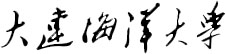 普通仪器设备使用记录本学院名称：                                  实验室名称（房间号）：                                   仪器名称：                                  仪器编号：                                  实验室负责人：                                  登记时间：    年   月   日至    年   月   日说  明1.凡使用本仪器设备进行实验的人员，必须认真逐项填写本记录本。2.严禁不经允许，随意使用仪器设备，造成损坏视情况予以赔偿。3.实验过程中要严格按照操作规程和教师的指导进行操作。4.实验完成后需将仪器设备归复原位，并及时进行清理。        年使用时间使用人签字所在单位班级实验内容仪器设备运行情况指导教师签字    月    日      时至     时    月    日      时至     时    月    日      时至     时    月    日      时至     时